АДМИНИСТРАЦИЯ ТАЛОВСКОГО СЕЛЬСКОГО ПОСЕЛЕНИЯКАМЫШИНСКОГО МУНИЦИПАЛЬНОГО РАЙОНАВОЛГОГРАДСКОЙ ОБЛАСТИ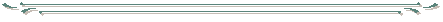 ПОСТАНОВЛЕНИЕ14.06.2019г.                                                  № 31-пВ целях устранения нарушений действующего законодательства РФ, руководствуясь Уставом Таловского сельского поселения, ПОСТАНОВЛЯЮ:1. Постановление от 19.02.2019 года № 10-п «О внесении изменений и дополнений Перечень муниципального имущества для субъектов малого и среднего предпринимательства поселения, в целях предоставления муниципального имущества во владение и (или) в пользование на долгосрочной основе субъектам малого и среднего предпринимательства и организациям, образующим инфраструктуру поддержки субъектов малого и среднего предпринимательства, утвержденный постановлением администрации Таловского сельского поселения от 19.10.2018 № 87-п» - отменить.2. Настоящее постановление подлежит официальному опубликованию (обнародованию) и размещению  в сети Интернет на официальном сайте: http://adm-talovka.ru/.И/о главы Таловского сельского поселения	И.С. ГорюноваКамышинского муниципального районаВолгоградской областиОб отмене постановления от 19.02.2019 года № 10-п «О внесении изменений и дополнений Перечень муниципального имущества для субъектов малого и среднего предпринимательства поселения, в целях предоставления муниципального имущества во владение и (или) в пользование на долгосрочной основе субъектам малого и среднего предпринимательства и организациям, образующим инфраструктуру поддержки субъектов малого и среднего предпринимательства, утвержденный постановлением администрации Таловского сельского поселения от 19.10.2018 № 87-п»